Consejos para la comunicación con personas con hipoacusiaPor Anabel SuarezSer hipoacúsico, no es lo mismo que ser sordo, el primero escucha, el otro no.
El oído está dividido en tres partes: externo, medio e interno, y dependiendo de donde se encuentre la lesión, dependerá que hipoacusia se tiene. La hipoacusia no solo significa que la persona escucha en baja proporción y el locutor deba hablar con más volumen, sino que, el interlocutor debe hablar en un volumen adecuado, de manera pausada y clara.Hay gran cantidad de elementos, situaciones y comportamientos que se deben considerar al tratar con personas hipoacúsicas, los cuales van desde una seña con manos o una mueca con el rostro. 
Es importante saber algunos pequeños conocimientos a la hora de comunicarse, porque no solo ayuda a la inclusión a las personas con esta capacidad diferente, sino que ayuda también, a tener una comunicación totalmente clara y sin interrupciones al público en general.  Instrucciones para el emisor
Antes de iniciar cualquier comunicación, el emisor debe tener en cuenta la ubicación del receptor hipoacúsico, éste siempre se ubicará en un lugar que le proporciones una mejor acústica, ya sea en frente del emisor, o en primera fila a un costado cerca de las paredes para la captación de las ondas sonoras. Tipos de emisores:Puede ser una única voz parlante.Pueden ser varias voces. Puede ser una proyección.En el caso de ser una única voz parlante, el emisor deberá:Hacer silencio en la sala, sin música de fondo o muy baja que casi pase desapercibida. Ubicarse en la media del público en general, o en el centro del mismo.hablar siempre con la cabeza en alto.El tono de voz debe ser normal manteniendo el mismo volumen.Las pronunciaciones de las palabras deben ser claras, y la velocidad de la comunicación debe mantenerse hasta el final de la oración. Levantar una mano en alto para hacer hincapié en algo importante que necesite de gran atención antes de comenzar la oración. Mirar cada tanto a su receptor hipoacúsico para saber si sigue la comunicación en tiempo y forma. Hacer pausa entre oraciones, respirando profundo para poder hablar con mayor intensidad sin tener que forzar las cuerdas vocales. En caso de ser varios emisores deberán:Tomar turnos para hablar, evitando hablar uno encima de otro.Mantener un volumen homogéneo entre las voces. Hablar de manera pausada, clara y con la cabeza en alto. En caso de una proyección:El video deberá tener subtítulos.Cosas que no debe hacer el emisor:Taparse la cara, debido a que el receptor hipoacúsico puede llegar a ver sus labios para una mejor interpretación de la audición.Hablar mirando el suelo. Este movimiento hace que la onda sonora se pierda, provocando una interrupción en la comunicación.No fumar, ni mascar chicles durante la comunicación. No bajar el volumen en el final de las oraciones.No levantar la voz para hacer hincapié en algo importante.No mover demasiado las manos con movimientos rápidos. Estos gestos pueden hacer distraer al receptor en la lectura de labios. Si el emisor quiere indicar algo en una pizarra, no debe hablar frente a ella. Debe poner fin a la oración, girar, apuntar y volver a hablar para adelante, con el objetivo de no perder la onda sonora. No debe levantar el volumen de la voz en caso de que exista ruidos en el lugar.Herramientas para la comunicaciónSi el emisor dispone de material de video para su comunicación, entonces debe asegurarse de:Si existe una comunicación entre personas, debe poseer subtítulos, para que el receptor no se confunda entre las señas de las voces parlantes y una posible música de fondo.El volumen del video no debe sobresaturar la acústica del lugar. Si es material de apoyo para la confección de la comunicación, el emisor debe estar de frente, explicando las diapositivas evitando girar al hablar.Señas del receptor hipoacúsico ante la interrupción de la comunicaciónSi el receptor pierde el hilo de la comunicación, le hará saber al emisor con un llamado de atención sonoro y las siguientes señas:Una mano en alto y otra señalando el oído, significa que el receptor no escucha.Una mano en alto y otra señalando la boca, significa que el receptor no entiende el habla de su emisor, ya sea por la velocidad de la comunicación o por la claridad de la misma. Señas que puede hacer el emisor para mejorar su comunicaciónPoner ambas manos de frente, levantando la cabeza para exigir silencio, y/o en casos extremos dar unos aplausos intensivos.Levantar una mano con la palma abierta para dar un comunicado importante. Hoy en día existen tecnologías, como audífonos, para mejorar la audición, pero a veces, son errores del locutor que entorpecen la comunicación las cuales excluyen al hipoacúsico de la comunicación.Estos pequeños consejos que hoy dejo en tus manos es para que puedas mejorar tu comunicación, no solo conmigo que poseo una hipoacusia severa en el oído derecho, si no con tu público en general. A veces son estos pequeños gestos los que alegran y ayudan a la inclusión de las personas con capacidades especiales, ya que en este mundo en el que vivimos es sumamente discriminador, ya sea por un comercial de radio o tv, o en una clase de la escuela, o en la propia familia, la comunicación es primordial a la hora de conectarse con el mundo y no saber comunicarse claramente, genera la exclusión de algunos.“Aprender a comunicarse correctamente ayuda a conectar realidades diferentes y poder implementar estas herramientas sin esfuerzo alguno, no solo conecta las mentes, sino que también conecta los corazones”“Educar la mente sin educar al corazón, no es educar en absoluto”                                                                 Aristóteles.                                                                                                                       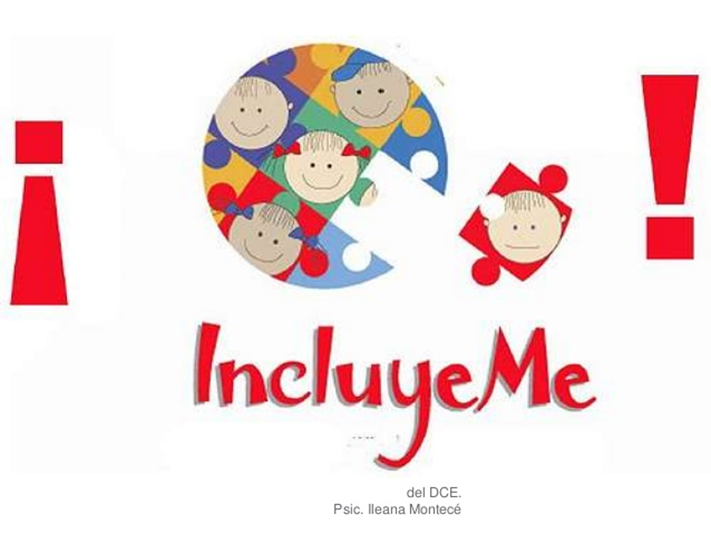 